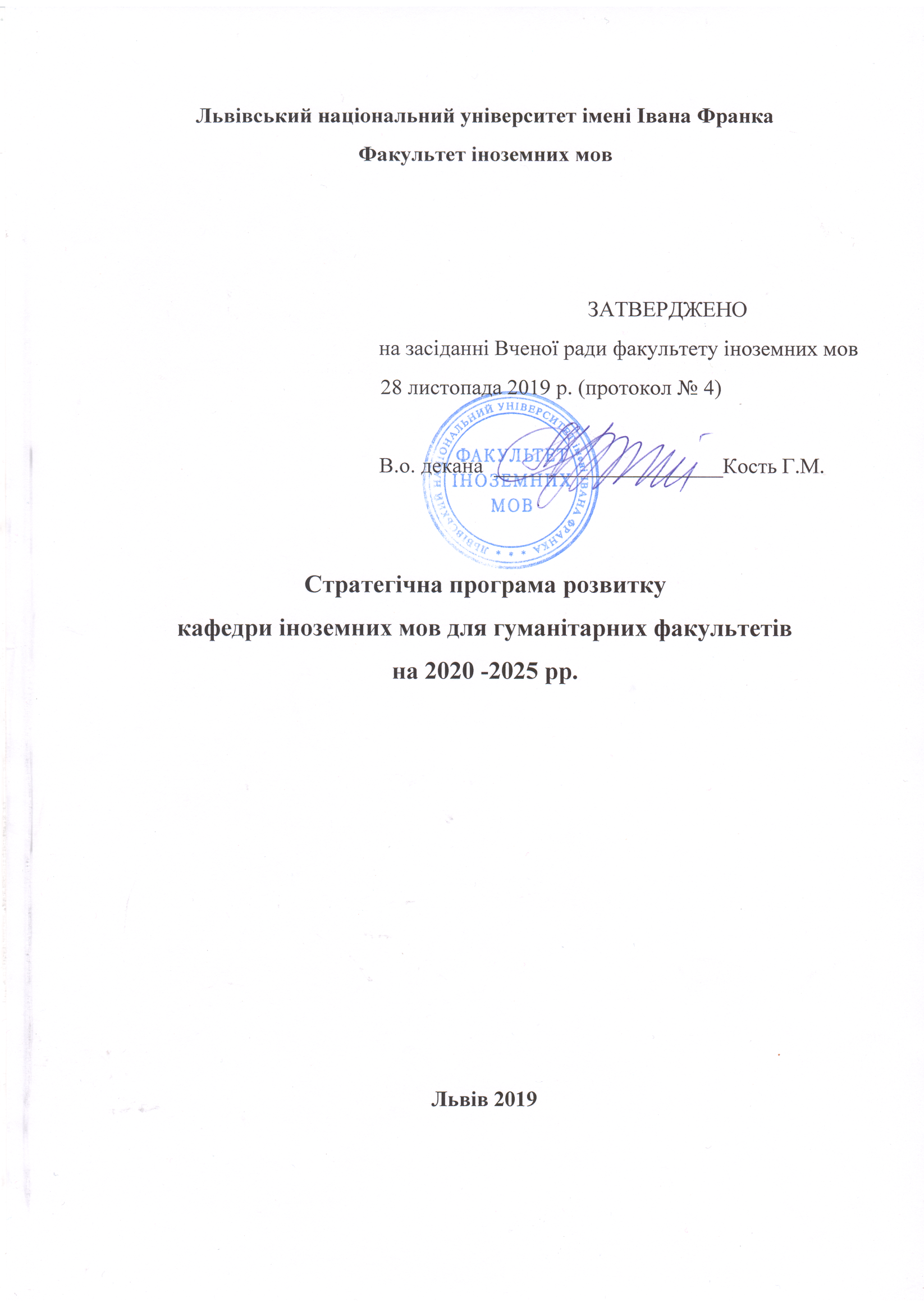 Програма розвитку кафедри узгоджена із завданнями, визначеними Стратегією розвитку та планом роботи Львівського університету.Дудок Роман Іванович – доктор філологічних наук, професор, завідувач кафедри іноземних мов для гуманітарних факультетівРозділ 1. Основні досягнення кафедри.Кафедра іноземних мов для гуманітарних факультетів утворена у 1988 р. і має у своєму складі потужний науково-методичний потенціал: 1 д. філол.., н. проф.17 к.ф.н. доцентів. Готуються  до захисту кандидатських дисертацій ще 6 викладачів, 1 викладач навчаються в аспірантурі: Калужна Г.В.На кафедрі іноземних мов для гуманітарних факультетів сьогодні працює 46 викладачів: Дудок Роман Іванович – завідувач кафедри, професор, д. філол. н.; Алієва Ольга Назарівна – доцент, к.філол.н.; Андрущак Оксана Всеволодівна – асистент; Арцишевська Анетта Леонідівна – доцент, к. філол. н.; Ротон Наталя Робертівна – доцент, к. пед. н.; Висоцька Ольвія Леонідівна – асистент; Гнатів Роман Ярославович – асистент; Гриня Наталія Олександрівна – доцент, к. філол. н.; Горностай Людмила Миколаївна –асистент; Девлиш Ігор Андрійович – асистент; Джулик Ольга Іванівна – доцент, к. філол. н.; Івасюта Олена Богданівна – доцент, к. філол. н.; Іващишин Ольга Михайлівна –доцент, к. філол. н.; Знась Олена Федорівна – асистент; Ковальчук Олена Петрівна –асистент; Кульчицька Олена Василівна – асистент; Красільнікова Ольга Мирославівна – асистент; Кузнецова Лілія Рафаїлівна – доцент, к. філол. н.; Красівський Орест Михайлович – асистент; Микитчин Уляна Андріївна – асистент; Лозинська Анна Романівна – асистент; Максимук Валентина Максимівна – доцент, к. філол. н.; Маркелова Світлана Петрівна – доцент, к. філол. н.; Малиновська Галина Романівна – асистент; Матвієнків Ольга Степанівна – доцент,  к. філол. н.; Масюкевич Юлія Миколаївна – асистент;  Монастирський Роман Ярославович - асистент; Мисик Леся Василівна – доцент; Мікула Оксана Ігорівна – асистент;  Островська Олександра Миколаївна - доцент, к. філол. н.; Поплавська Людмила Леонідівна – асистент; Поточняк Оксана Петрівна - ст. викладач; Раду Алла Іванівна - доцент, к. філол. н.; Рудий Володимир Григорович - доцент, к. філол. н.; Рутар Анна Іванівна – асистент; Рижа Анастасія Василівна – асистент; Савка Ірина Володимирівна - доцент, к. пед. н.; Теплий Іван Миколайович - доцент, к. філол. н.; Стеблевич Оксана Григорівна – асистент; Яремко Тетяна Іванівна – асистент; Шабайкович Евеліна Антонівна - доцент, к. пед. н; Шабайкович Ірина В’ячеславівна – асистент; Чорний Василь Васильович – асистент; Самусевич Олена Миколаївна – асистент; Іванейко Уляна Ігорівна – асистент, Перун Наталія Орестівна – асистент.Кафедра забезпечує ефективну підготовку студентів з іноземних мов (англійська, німецька) гуманітарних факультетів на 1-4-му курсах ОКР «Бакалавр», «Магістр» та «Аспірант». Викладачі кафедри забезпечують читання лекцій та проведення практичних занять з іноземної мови за професійним спрямуванням у галузях гуманітарних наук.    • постійного вдосконалення методики викладання на засадах Концепції рівневого навчання іноземних мов, що відповідає Загальноєвропейським рекомендаціям з мовної освіти; концепція викладання іноземних мов за професійним спрямуванням, основана на рівневому принципі викладання іноземних мов (від А1 до С2). Практичною метою впровадження нової Концепції є розвиток і вдосконалення міжкультурної комунікативної компетентності студентів, що в кінцевому результаті підтверджуватиметься успішним складанням кваліфікаційного іспиту та досягнення рівня В2.     • впровадження у навчальний процес специфіки та фахового спрямування відповідного факультету;    • запровадження програми яка передбачає дворічне навчання студента за сучасними методиками Кембриджського університету, по завершенні якого студенти матимуть можливість складати міжнародний іспит Cambridge English та отримати міжнародно-визнаний сертифікат на підтвердження рівня володіння іноземною мовою (англійська, німецька)    • впровадження у навчальний процес сучасних електронних навчально-методичних комплексів, комп’ютерних технологій навчання, зокрема – інтернет-технологій; відповідно до Концепції упродовж перших двох років навчання студенти усіх гуманітарних факультетів вивчатимуть іноземну мову обов’язково, а вже на ІІІ та ІV курсах (а також магістри) обиратимуть її з переліку дисциплін за вибором.Організація навчального процесу та методичне забезпечення дисциплін кафедри.1. Постійне оновлення та удосконалення програм навчальних дисциплін кафедри з урахуванням сучасних тенденцій розвитку методики навчання іноземних мов і нормативних змін у вищій освіті. 2. Розробка та використання у навчальному процесі друкованих та електронних навчально-методичних комплексів дисциплін «Іноземна мова», «Іноземна мова за професійним спрямуванням», «Ділова іноземна мова», «Основи академічної комунікації», «Галузеве термінознавство»3. Підготовка до друку і видання підручників і навчально-методичних посібників з дисципліни «Іноземна мова за професійним спрямуванням» за спеціальностями. 4. Оновлення навчально-методичних напрацювань, рекомендацій щодо самостійної роботи студентів, дистанційного навчання тощо.5. Організація, керівництво і надання кваліфікованої допомоги студентам під час підготовки до захисту магістерських кваліфікаційних робіт іноземною мовою.6. Інтенсивне застосування у процесі навчання методики та методів проектів, що дозволяють студентам закріпити відповідні знання, сформувати мовні і мовленнєві навички і уміння і, таким чином, розвинути у студентів іншомовну комунікативну компетентність до рівня В2 і вище.7. Систематичне оновлення засобів контролю успішності студентів – бази тестових завдань для перевірки рівня знань з іноземної мови студентів  усіх гуманітарних факультетів.8. Систематичне оновлення бази тестових завдань для вступу студентів гуманітарних факультетів до магістратури та аспірантури.9. Постійне поширення інформації про діяльність кафедри, оновлення сайту кафедри, розміщення на ньому навчально-методичного забезпечення, що дозволяє забезпечити студентам навчання іноземних мов за індивідуальним навчальним графіком.Розділ 2. Основні цілі та плановані показники розвитку кафедри на наступні п’ять років.2.1. Оприлюднення інформаціїПлан розвитку кафедри іноземних мов для гуманітарних факультетів ґрунтується на ключових позиціях Програми розвитку Львівського національного університету імені Івана Франка, що полягає у визначенні й реалізації освітніх та наукових стандартів. (Стратегія розвитку Львівського національного університету імені Івана Франка до 2020 року, с. 3). Статус кафедри як складової Університету буде забезпечений фаховим, кваліфікованим викладанням іноземних мов з урахуванням найновіших досягнень світової методології. Впровадження оновлених навчальних програм та планів; максимальне залучення досягнень зарубіжних методик в освітній процес задля формування академічного філологічного мислення студентів та системної підготовки бакалавра і магістра та аспіранта.2.2. Навчально-методична роботаЗабезпечення належного рівня проведення практичних занять з іноземних мов (англійська, німецька) та гуманітарних факультетах.Імплементація нової концепції викладання іноземних мов на гуманітарних факультетах. Реалізація нової Концепції вивчення іноземних мов у такі етапи:Зміна дидактики і методики викладання іноземних мов на гуманітарних факультетах через проведення додаткових підготовчих тренінгах з викладачами кафедри. Результатом цих занять має бути осучаснення та удосконалення методів викладання і контролю знань з огляду на Загальноєвропейські стандарти та професійну зорієнтованість студента;Створення нових навчальних програм відповідно до вимог Загальноєвропейських рамкових рівнів володіння мовою з урахуваннями фахової специфіки факультетів;Проведення консультацій для студентів перших курсів з метою чіткого роз’яснення мети, завдань і механізмів функціонування нової Концепції вивчення мов.Забезпечення студентів необхідною навчальною та методичною літературою.Створення Центру сертифікації знань іноземних мов.2.3. Наукова робота1. Залучення усіх викладачів кафедри до виконання кафедральної наукової теми у межах робочого часу. Своєчасне представлення на спеціальній раді дисертацій аспірантами та здобувачами кафедри.2. Регулярно заслуховувати стан виконання дисертаційних досліджень на засіданнях кафедри та кафедральному науковому семінарі.3. Активно залучати студентів гуманітарних факультетів до участі в кафедральному конкурсі на краще володіння іноземними мовами, студентських конференцій університетського , всеукраїнського та міжнародного рівнів.4. Допомагати та сприяти студентам у представленні та захисті дипломних проектів. вручення таким студентам сертифікатів про рівень володіння відповідною фаховою іноземною мовою, допомагати аспірантам кафедри у їх написанні наукових статтях. 5. Домогтися щоб наукові ступені та вчені звання за 5 років отримала більшість викладачів кафедри.6. Регулярно (один раз на місяць) проводити засідання наукового семінару кафедри з метою залучення до наукової роботи молодих викладачів кафедри та викладачів кафедр інших університетів.7. Провести Всеукраїнську англомовну науково-теоретичну конференцію (форма проведення: очна). Тема конференції: Дискурсні стратегії лінгвістики ХХІ століття : Discourse Strategies of Linguistics of the 21st Century. Термін проведення: 6 березня 2020 року.8. Провести Всеукраїнську англомовну студентську наукову конференцію (форма проведення: дистанційна). Тема конференції: Трансфер знань у глобальному академічному просторі : Knowledge Transfer in the Global Academic Environment. Термін проведення: 06-10 квітня 2020 року.	Залучення усіх викладачів кафедри у виконанні кафедральної теми, що виконуються в межах робочого часу; Найменування теми: «Структурно–семантичні і функціональні характеристики англійської гуманітарної терміносистеми». Номер державної реєстрації: (шифр теми 011U005530). Науковий керівник: д., філол., н. проф. Дудок Р.І. Термін виконання: 01.01.2017 – 31.12.2020.Очікувані наукові результати:захист кандидатських та докторських дисертацій. написання та захист наукових праць із нормативних і спеціальних курсів із лексикології, семасіології, термінознавства, когнітивістики, англо-українських галузевих словників нового покоління. координація та регулярне проведення (1 раз в місяць)  роботи наукового семінару кафедри з проблем галузевого термінознавства, (проф. Дудок Р.І., доц. Арцишевська А.Л., доц. Гриня Н.О.);координація та проведення роботи науково-методичного семінару кафедри з проблем методики навчання іноземних мов (доц. Шабайкович Е.А.); (1 раз в семестр)координація та апробація досліджень за індивідуальною тематикою здобувачів наукових ступенів і аспірантів кафедри відповідно до перспективного плану наукових досліджень та наукових тем, що виконуються на кафедрі у межах робочого часу; На кафедрі іноземних мов для гуманітарних факультетів впроваджується у навчальний процес результати наукових досліджень викладачів кафедри, здобувачів й аспірантів шляхом перевірки ефективності розроблених і обґрунтованих ними експериментальних методик формування іншомовної компетентності та розвиток мовленнєвої діяльності; результати досліджень публікуються у фахових наукових виданнях, міжнародних збірниках, які включені до світових науково метричних баз журналах, спільних міжвузівських виданнях тощо.висока якість дослідницького компоненту іншомовної підготовки майбутніх фахівців забезпечується за рахунок:активного виконання студентами дипломних проектів іноземною мовою, написання і захисту кваліфікаційних магістерських робіт іноземною мовою, самостійної науково-пошукової роботи студентів магістрантів, аспірантів; організації щорічних конкурсів на краще володіння студентами гуманітарних факультетів іноземною мовою та комплексна підготовка студентів до участі у цих конкурсах. розвиток потенціалу науково-педагогічних кадрів, перспективне планове підвищення кваліфікації та наукове стажування професорсько-викладацького складу кафедри у структурних підрозділах НАН, НАПН, провідних вищих навчальних закладах України та за кордоном відповідно до укладених угод про співпрацю та згідно ліцензійних умов.	2.4.  Міжнародна співпраця 1. Залучення волонтерів Корпусу миру до викладацької роботи. 2. Здійснення спільних наукових досліджень відповідно до міжнародних угод про співпрацю, співробітництво з провідними ВНЗ України, науково-дослідними установами, закладами освіти м. Львова й області. 	3. Участь викладачів кафедри у міжнародних програмах академічного обміну (Erasmus+Fulbright, UASP, MASKIE, IREX. Постійна участь викладачів кафедри у щорічних Міжнародної конференції TESOL та ін.).Співпраця з провідними науковими установами, з кафедрами-партнерами вітчизняних вищих навчальних закладів, а також через якнайширшу презентацію кафедри у різноманітних Міжнародних заходах (конференціях, семінарах,тренінгах) та проектах (дослідницьких, науково-пошукових, навчальних),що відбуватиметься як у межах укладених угод про співпрацю між Львівським університетом та закордонними навчальними закладами, так і з іншими. Основна мета кафедри – ефективна іншомовна підготовка студентів гуманітарних спеціальностей.	2.5.  Виховна роботаВиховувати студентів, магістрів та аспірантів кафедри у їх прагненні бути фахівцями саме через ознайомлення з кращими вітчизняними та зарубіжними літературними та мовними джерелами. Читання художніх та фахових текстів іноземними мовами, проведення дискусій, презентацій тощо.Проводити щорічний конкурс на краще володіння іноземними мовами серед студентів гуманітарних факультетів.Підтримувати морально-виховну атмосферу, трудову та навчальну дисципліну серед студентства та викладачів відповідно Статусу Університету.Постійно заохочувати студентів до навчання та науки через кращі приклади зарубіжного та вітчизняного досвіду.Регулярно на засіданнях кафедри заслуховувати питання виховання студентської молоді через вивчення іноземної мови.2.6. Професійно-орієнтаційна роботаСистематично проводити профорієнтаційну роботу серед студентів випускників курсів рівня освіти «Бакалавр»  2.7.  Календарний п’ятирічний план досягнення поставлених завданьЗавідувач кафедри  іноземних мов  для гуманітарних факультетів доктор філологічних наук, професор                                                Р.І.Дудок ЦільРезультати/показники досягнення ціліЗалучені співробітникиДата виконання1.Досягнення максимального якісного показника для кадрового складу кафедри1.1. Захист канд. дисертаціїАлієва О.Н.2018 р.1.Досягнення максимального якісного показника для кадрового складу кафедри1.2. Захист канд. дисертаціїКульчицька О.В.2019 р.1.Досягнення максимального якісного показника для кадрового складу кафедри1.3. Захист канд. дисертаціїШабайкович І.В.2020 р.1.Досягнення максимального якісного показника для кадрового складу кафедриДевлиш І.А.2021 р.1.Досягнення максимального якісного показника для кадрового складу кафедриРижа У.В.2020 р.1.Досягнення максимального якісного показника для кадрового складу кафедриШайнер І.І.,Ковальчук О.П.2019 р.1.Досягнення максимального якісного показника для кадрового складу кафедриЧорний В.В.2022 р.1.Досягнення максимального якісного показника для кадрового складу кафедри1.4. Отримання атестата доцентаГриня Н.О.2018 р.1.Досягнення максимального якісного показника для кадрового складу кафедриСавка І.В.2018 р.Івасюта О.Б.2019 р.Матвієнків О.С.2019 р.2.Забезпечення відповідної сучасним вимогам якості освітнього процесу в царині літературної та літературознавчої підготовки2.1. Розробка та впровадження у навчальний процес курсів вільного вибору студента на бакалавраті та у магістратуріВикладачі кафедри2019-2024 р.2.Забезпечення відповідної сучасним вимогам якості освітнього процесу в царині літературної та літературознавчої підготовки2.2. Викладання курсів вільного вибору аспірантів, актуальних для підготовки доктора філософії зі спеціальності 035 «Філологія»проф. Дудок Р.І.2019-2024 р.2.Забезпечення відповідної сучасним вимогам якості освітнього процесу в царині літературної та літературознавчої підготовки2.3.Оновлення навчальних програм основних курсів, тематичних спецкурсівВикладачі кафедри2019-2024 р.2.Забезпечення відповідної сучасним вимогам якості освітнього процесу в царині літературної та літературознавчої підготовки2.4. Удосконалення методики проведення практичних занятьВикладачі кафедри2019-2024 р.2.Забезпечення відповідної сучасним вимогам якості освітнього процесу в царині літературної та літературознавчої підготовки2.5. Підготовка сучасних підручників та посібниківВикладачі кафедри2019-2024 р.3.Забезпечення високого наукового рівня іншомовної підготовки майбутніх фахівців природничого профілю3.1. Проведення лінгвістичного та методичного наукових семінарів кафедри проф. Дудок Р.І.доц. Шабайкович Е.А.2019-2024 р.3.Забезпечення високого наукового рівня іншомовної підготовки майбутніх фахівців природничого профілю3.2. Співпраця з ВНЗ України, участь викладачів кафедри в загальнодержавних і міжнародних проектах, участь у міжнародній науковій співпраці (наукові конференції, семінари, публікації у фахових виданнях, викладацька діяльність на засадах обміну науково-педагогічним персоналом)  Викладачі кафедри2019-2024 р.3.Забезпечення високого наукового рівня іншомовної підготовки майбутніх фахівців природничого профілю3.3. Підготовка тематичних монографій (в т.ч. колективних), навчальних посібників та підручників, курсів лекцій чи окремих тематичних лекційВикладачі кафедри2019-2024 р.3.Забезпечення високого наукового рівня іншомовної підготовки майбутніх фахівців природничого профілю3.4. Реалізація спільних науково-дослідницьких проектів з ВНЗ України та закордонними університетамиВикладачі кафедри2019-2024 р.3.Забезпечення високого наукового рівня іншомовної підготовки майбутніх фахівців природничого профілю3.5. Захист кандидатських дисертацій аспірантів кафедриКалужна Г.В.2021 р.4.Збереження та розвиток традицій толерантної взаємодії та результативної співпраці зі студентами4.1. Дотримання засад і принципів Концепції національного вихованняВикладачі кафедри2019-2024 р.4.Збереження та розвиток традицій толерантної взаємодії та результативної співпраці зі студентами4.2. Постійний моніторинг іншомовної підготовки студентів (цільова підготовка до продовження навчання у магістратурі та аспірантурі)Викладачі кафедри2019-2024 р.4.Збереження та розвиток традицій толерантної взаємодії та результативної співпраці зі студентами4.3. Удосконалення моделі організації самостійної роботи, оптимізації форм контролю, діагностики, корекції та оцінювання її результатів.Викладачі кафедри2019-2024 р.